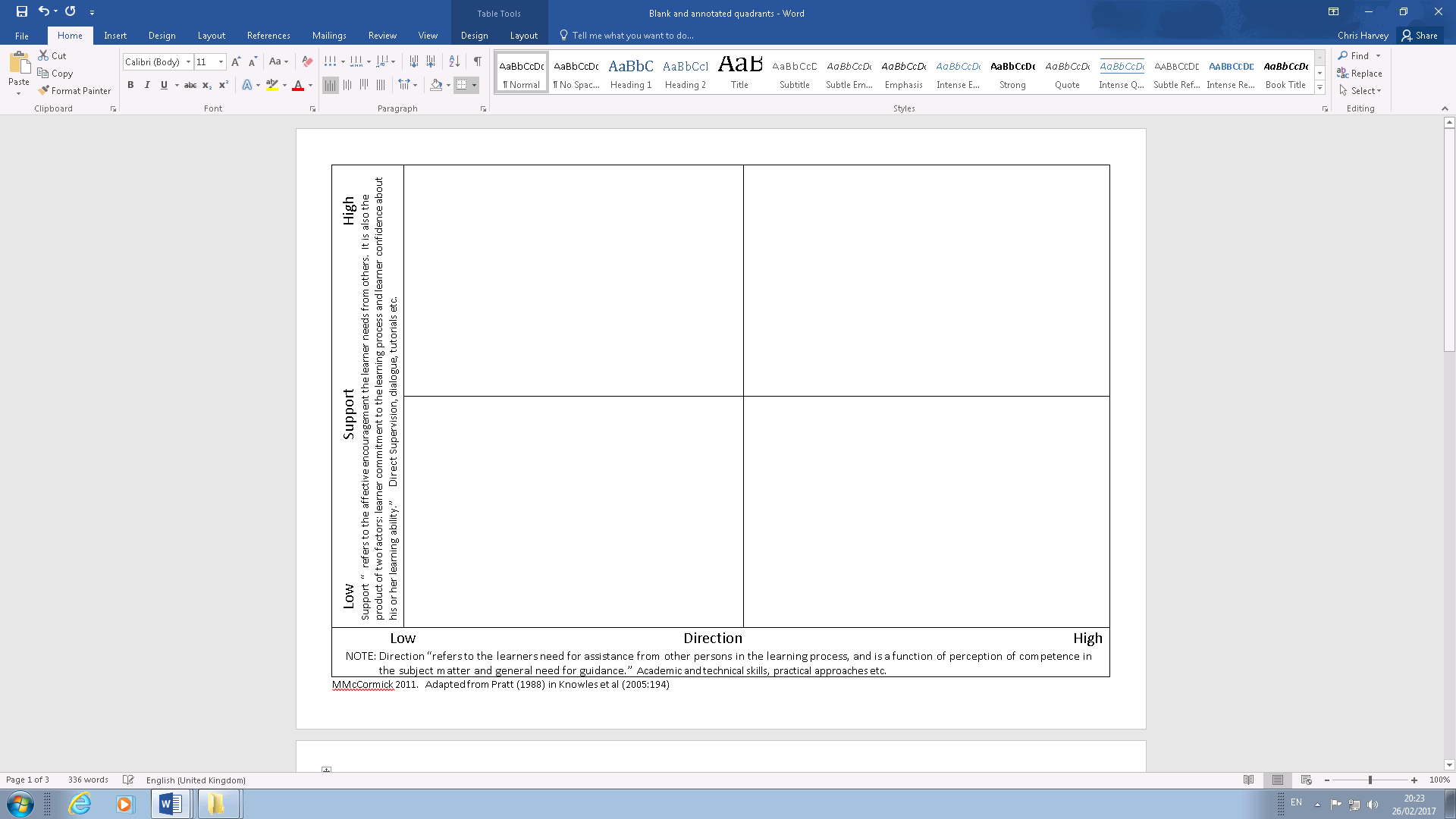 Phase StatementColourRatingNotes/ThoughtsProjectPrepa-ration 1. I can turn a research question into a specific, testable hypothesis.ProjectPrepa-ration 2. I can design an experiment or project to test the hypotheses I have generated.ProjectPrepa-ration 3. I know how to design my project so I can use simple and effective analysis on my results (e.g. statistical).ProjectPrepa-ration 4. I can search and read the scientific literature to find papers and methodology relevant to my project.ProjectPrepa-ration 5. I can effectively and confidently communicate and work with technicians, my supervisor and any external partners. ProjectExecu-tion6. I know how to use the laboratory equipment, reagents, software etc. needed to complete my project.ProjectExecu-tion7. I understand the procedures around risk assessment and chemical safety relating to my project.ProjectExecu-tion8. I can manage my time effectively to carry out my work in good time.ProjectExecu-tion9. I know what to do when an experiment or piece of equipment is difficult to use or not working as expected.ProjectPresen-tation10. I can carry out the statistical or other analysis suitable to the data I have generated.ProjectPresen-tation11. I know how to structure and write a thesis according to the author guidelines of a scientific journal.ProjectPresen-tation12. I know how to effectively present my work and results to an audience of my peers.